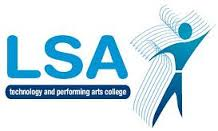    LSA Long Term Plan 2019-20: Y7               Focus: Character                Knowledge to be remembered:How to approach: Character Analysis extract questions (one extract)Singular Poetry Analysis question (Part a) Writing to inform and entertain in the style of an articleCreating imaginative characters40 Key WordsWhat is the meaning of the following themes: PovertyCorruptionInjustice PowerLoyaltyDiversityCultural IdentityDiscrimination Colonialism PrejudiceLonelinessIsolation Addressing previous misconceptions:Revisiting SPaG from KS2 and embedding into learning Levels of analysis (denotations and connotations)How to structure an analytical responseCommenting on the effects of language and techniques (not just feature spotting) Approaching and confidence with the Shakespearean languageForty Key Words (teach etymology alongside meaning)Antagonist, Author, Disreputable, Despicable, Ignoble Formidable, Protagonist, Stereotype, Snide, Tyrannical, Villain,Malevolent Benevolent Diversity PrejudiceCultureForebodingTangibleColonialismColoniserAUTUMNAUTUMNSPRINGSPRINGSUMMERSUMMER6/9/21 - 22/10/213/11/21- 17/11/213/1/22- 11/2/2221/2/22 - 1/ 4/2219/4/22 - 27/5/226/6/22 - 22/7/227 WEEKS 7WEEKS 6 WEEKS 6 WEEKS 6 WEEKS 7 WEEKS ATTITUDE: 12th OctATTITUDE: 3rd Dec	Asst 1: 	Asst 2:  Modern and 19th Century Fiction: Trash by Andy MulliganKey Knowledge:Context – Understand the slums and dump sites ‘Smokey Mountain’ PhilippinesEmpathise with characters and their situationsHow to annotate and select focused, relevant evident in a textWhat a quotation is.  How to select/embed quotations.Knowledge of terms used to analyse language and introduction to connotations and semantic fields.To know how to embed evidence and express/justify personal opinionsModern and 19th Century Fiction: Trash by Andy MulliganKey Knowledge:Context – Understand the slums and dump sites ‘Smokey Mountain’ PhilippinesEmpathise with characters and their situationsHow to annotate and select focused, relevant evident in a textWhat a quotation is.  How to select/embed quotations.Knowledge of terms used to analyse language and introduction to connotations and semantic fields.To know how to embed evidence and express/justify personal opinionsDiverse Voices in PoetryKey Knowledge:To know how who we are and our experiences of growing up influence our attitudes and values (context)Hear a diverse range of voices through poetryUnderstand how language is used to show diversity and heritageHow poetic  structure creates meaningHow language is used to show diversity.Diverse Voices in Poetry: Descriptive Writing in DepthKey Knowledge:Develop knowledge of global issues and how these connect to issues closer to home.Understand the power of language: how to encourage empathy from a readerSecure understanding of topic sentences and how to support ideas with evidence from the text.Exploring writers craft through analysis of vocabulary and connotationsHow to demonstrate explicit and implicit information in writing.Shakespeare’s VillainsKey Knowledge:Context Elizabethan/Jacobean England and how this influenced ShakespeareTo understand conventions of a play (stage directions, asides, soliloquys)How Shakespeare creates villains: empaths and hamartia (tragic hero)To know how to ‘read’ Shakespeare, applying presentational devicesRead for Three4 Weeks‘Introduction to Animal Farm Themes’Key Knowledge:Context – Who George Orwell was, his life and ideologyUnderstanding of key themes through linked literaturePower, Freedom & ControlDemocracy, Equality and ResponsibilityHierarchyJustice, Change & ActionWhy this?  Why now?  What next?To advocate/encourage reading for pleasure.Identifying issues of corruption and villains (not always who we expect them to be in preparation for unit across Year 7 and beyond.Why this?  Why now?  What next?To advocate/encourage reading for pleasure.Identifying issues of corruption and villains (not always who we expect them to be in preparation for unit across Year 7 and beyond.Why this?  Why now?  What next?To open out cohort’s eyes to cultural issues on a local/national level.Builds on KS2 terminology and knowledge of poetic techniques.Why this?  Why now?  What next?Continue to build on KS2 terminology and writing skills.To develop writing stamina and ‘level up’ writing from KS2.Prepares knowledge & skills for Year 8 creative writing topics.Why this?  Why now?  What next?Develop further understanding of the role of the villain – complexity of character and empathy for them.  Building on knowledge from Trash and preparing for thematic issues for Year 8/9.Develop knowledge of Shakespeare’s England and stagecraft Why this?  Why now?  What next?Develop contextual knowledge for Year 8 novel.To continue to advocate/encourage reading for pleasure.Skills PracticeASSESSMENTSkills PracticeASSESSMENTASSESSMENTEnd of Year ProjectCreative writing: Creating a villainCharacter analysis(Based on one extract)Poetry part a) analysisWriting from a character’s perspectiveS+L: Character soliloquyCreation of knowledge organisers to support Year 8 novel.ACCELERATED READING & LIBRARY VISITSACCELERATED READING & LIBRARY VISITSACCELERATED READING & LIBRARY VISITSACCELERATED READING & LIBRARY VISITSACCELERATED READING & LIBRARY VISITSACCELERATED READING & LIBRARY VISITSSPaG focus: should be embedded into lessons on a weekly basis. All the SPaG areas should be repeatedly reviewed throughout the year. SPaG focus: should be embedded into lessons on a weekly basis. All the SPaG areas should be repeatedly reviewed throughout the year. SPaG focus: should be embedded into lessons on a weekly basis. All the SPaG areas should be repeatedly reviewed throughout the year. SPaG focus: should be embedded into lessons on a weekly basis. All the SPaG areas should be repeatedly reviewed throughout the year. SPaG focus: should be embedded into lessons on a weekly basis. All the SPaG areas should be repeatedly reviewed throughout the year. SPaG focus: should be embedded into lessons on a weekly basis. All the SPaG areas should be repeatedly reviewed throughout the year. Capital LettersCommasParagraphsDashes & BracketsEllipsisSemi-colonsPunctation for SpeechApostrophesColons and Question MarksExclamation marksFull Stops